 Опросный лист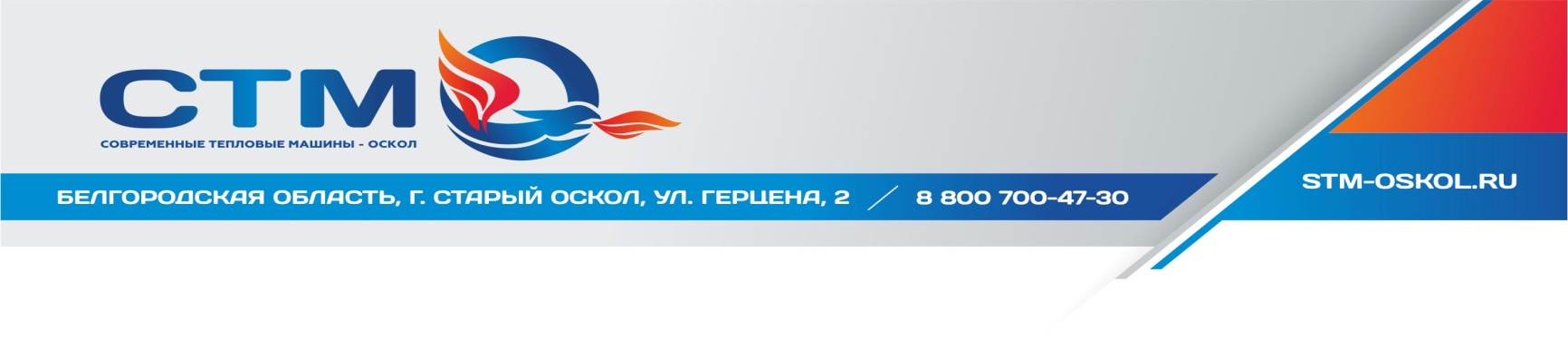 для заказа машины холодильной  абсорбционной бромистолитиевой (АБХМ)с одноступенчатой и двухступенчатой регенерацией раствора с паровым, водяным, водяным низкотемпературным и огневым обогревом.        * Только для холодильных машин, работающих на топливе        ** Для АБХМ с низкотемпературным водяным обогревом параметры охлаждающей воды - 27/34 Опросный лист с официальным письмом направляется в ООО «СТМ-Оскол» по электронной почте:    op@stm-oskol.ru;      8-800-700-47-30ОписаниеохлаждаемогообъектаОписаниеохлаждаемогообъектаТехнические требованияТехнические требованияТехнические требованияТехнические требованияТехнические требованияТехнические требованияНаименование параметраНаименование параметраНаименование параметраНаименование параметраСтандартнаяпоставкаЗаказываемыйвариантХолодильная мощность, кВтХолодильная мощность, кВтХолодильная мощность, кВтХолодильная мощность, кВтТепловая мощность, кВт*Тепловая мощность, кВт*Тепловая мощность, кВт*Тепловая мощность, кВт*Охлаждаемая среда наименование, физические свойства (кроме воды);температура на входе, выходе 0СОхлаждаемая среда наименование, физические свойства (кроме воды);температура на входе, выходе 0СОхлаждаемая среда наименование, физические свойства (кроме воды);температура на входе, выходе 0СОхлаждаемая среда наименование, физические свойства (кроме воды);температура на входе, выходе 0СводаОхлаждаемая среда наименование, физические свойства (кроме воды);температура на входе, выходе 0СОхлаждаемая среда наименование, физические свойства (кроме воды);температура на входе, выходе 0СОхлаждаемая среда наименование, физические свойства (кроме воды);температура на входе, выходе 0СОхлаждаемая среда наименование, физические свойства (кроме воды);температура на входе, выходе 0С12/7Вариант  греющего источникаПар водянойдавление, МПа (абс.)Пар водянойдавление, МПа (абс.)Пар водянойдавление, МПа (абс.)≥ 0,17Вариант  греющего источникаПар водянойдавление, МПа (абс.)Пар водянойдавление, МПа (абс.)Пар водянойдавление, МПа (абс.)≥ 0,7Вариант  греющего источникаГорячая водатемпература на входе /выходе, 0СГорячая водатемпература на входе /выходе, 0СГорячая водатемпература на входе /выходе, 0С90/80Вариант  греющего источникаГорячая водатемпература на входе /выходе, 0СГорячая водатемпература на входе /выходе, 0СГорячая водатемпература на входе /выходе, 0С115/105Вариант  греющего источникаТопливо (газообразное, жидкое)Топливо (газообразное, жидкое)Топливо (газообразное, жидкое)Охлаждающая вода температура на входе /выходе, 0С**Охлаждающая вода температура на входе /выходе, 0С**Охлаждающая вода температура на входе /выходе, 0С**Охлаждающая вода температура на входе /выходе, 0С**27/35Режим работы (непрерывный круглогодичный, сезонный, колебания нагрузки в течение суток) Режим работы (непрерывный круглогодичный, сезонный, колебания нагрузки в течение суток) Режим работы (непрерывный круглогодичный, сезонный, колебания нагрузки в течение суток) Режим работы (непрерывный круглогодичный, сезонный, колебания нагрузки в течение суток) Специальные требования заказчикаСпециальные требования заказчикаСпециальные требования заказчикаСпециальные требования заказчикаЗаказчикЗаказчикЗаказчикЗаказчикЗаказчикЗаказчикНаименование организацииНаименование организацииНаименование организацииКонтактное лицо (ФИО, должность, тел., E-mail)Контактное лицо (ФИО, должность, тел., E-mail)Контактное лицо (ФИО, должность, тел., E-mail)